		Gift or Sponsored Project Checklist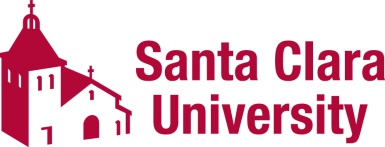 PI/Recipient: __________________________________	Dept:  ____________________	Date:  _________________ Sponsor/Donor:  __________________________________________________________	Amount:  ______________Project Title:  ____________________________________________________________________________________Instructions:  Answer the questions below and include comments when necessary.  To use this form, review all the documentation associated with the funding for indications that will help determine whether the funding should be considered a gift or support for a sponsored project.  Documentation may include (but is not limited to):  Statement of Work, Project Description, Request for Proposals (RFP), Letter of Intent, Budget, Award Letter, correspondence with funder.  CHECKLIST:Check one category below and process accordingly._____  Sponsored Project:  If you answered “Yes” to any of the questions 1-7 this indicates that the funding is for a sponsored project.  _____  Gift:  If you answered “yes” to Question 8 this indicates that the funding is a gift._____  Uncertain:  If a determination cannot be made with certainty, review with Sponsored Projects Office. Determination Made By:  ___________________________________________________  Date:  _________________Final Determination 		_____  Sponsored Project		_____  GiftNEXT STEPS:If determined to be a Sponsored Project, contact Mary-Ellen Fortini, Sponsored Projects Office, 408-554-4806, mfortini@scu.edu If determined to be a Gift, contact Lorraine McGriff, Development Office, 408-554-5425, lmcgriff@scu.edu IF YES TO ANY OF QUESTIONS 1-7 BELOW, THIS IS A SPONSORED PROJECTIF YES TO ANY OF QUESTIONS 1-7 BELOW, THIS IS A SPONSORED PROJECTYESNOUNCERTAIN1Is the funding provided by the US Federal, State or Local Government?2Does the project commit the University to a specific plan of research or scholarly inquiry?3Is there a specific commitment regarding the level of personnel effort, items of output, or achievement of specific performance targets?  4Is there a requirement to adhere to a line item budget and either a detailed fiscal report or an external audit of the project?5Does the funding agreement require a return of any unexpended funds at the end of a designated period (such as a defined project period with start and end dates)?6Does the funding agreement provide for the disposition of tangible property (i.e., equipment, records, technical reports, or other deliverables)?7Does the funding agreement provide for the disposition of intangible property (i.e., intellectual property, patents, rights in data, copyrights, etc.) that may result from the activity?IF YES TO QUESTION 8 BELOW, THIS IS A GIFTIF YES TO QUESTION 8 BELOW, THIS IS A GIFT8Is the funding provided by an individual (not an organization)?